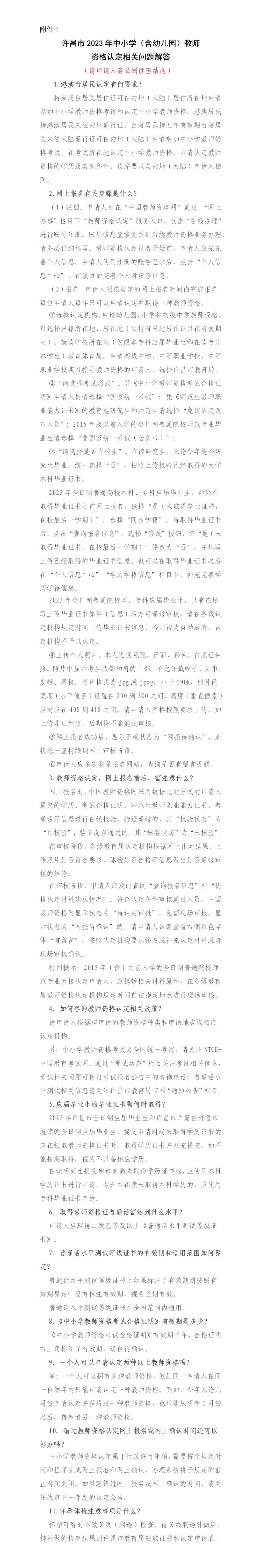 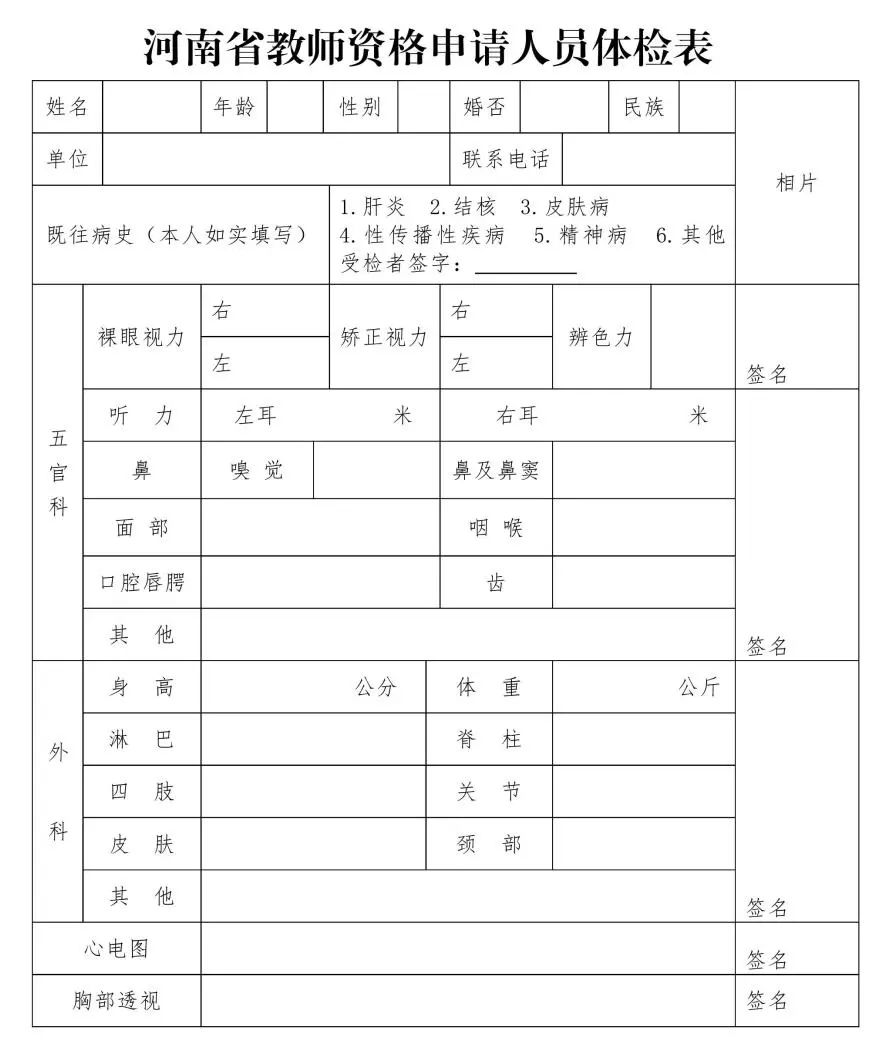 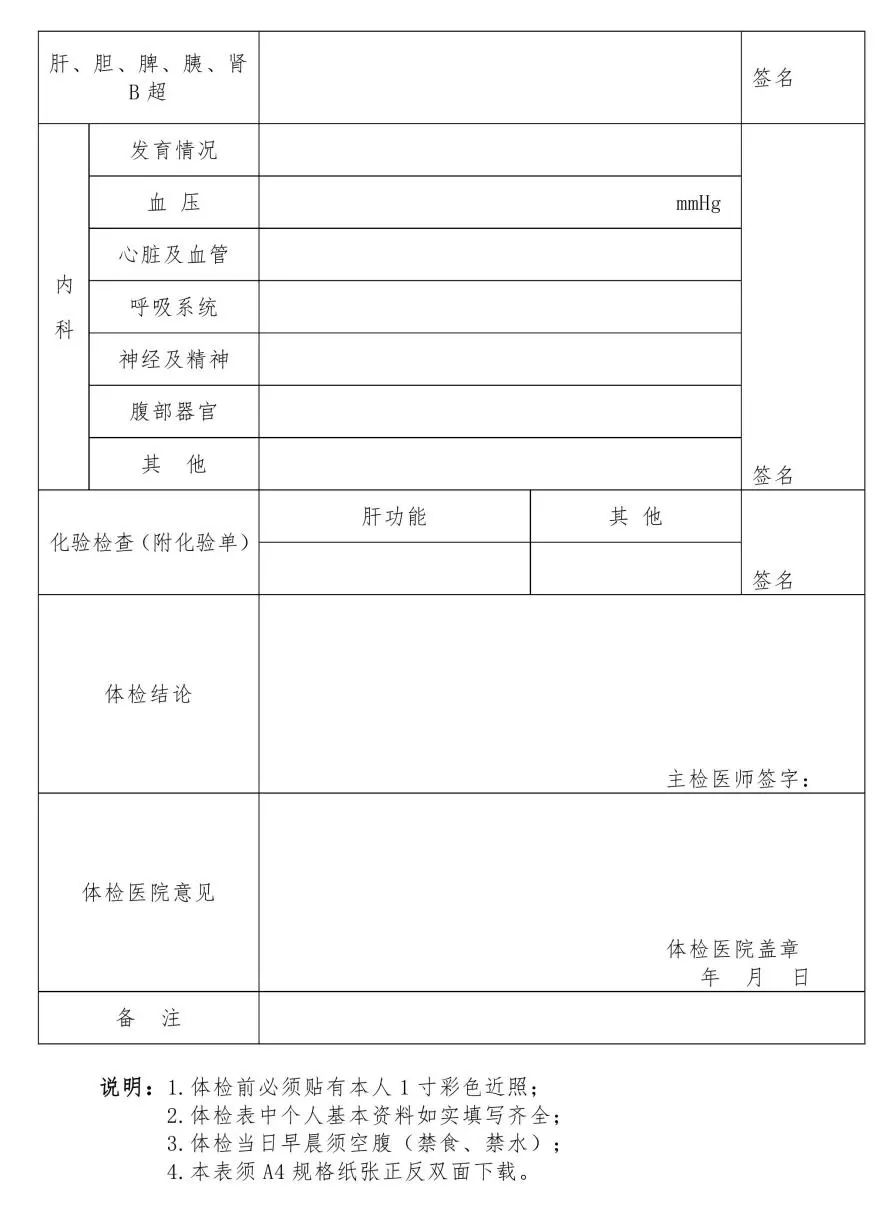 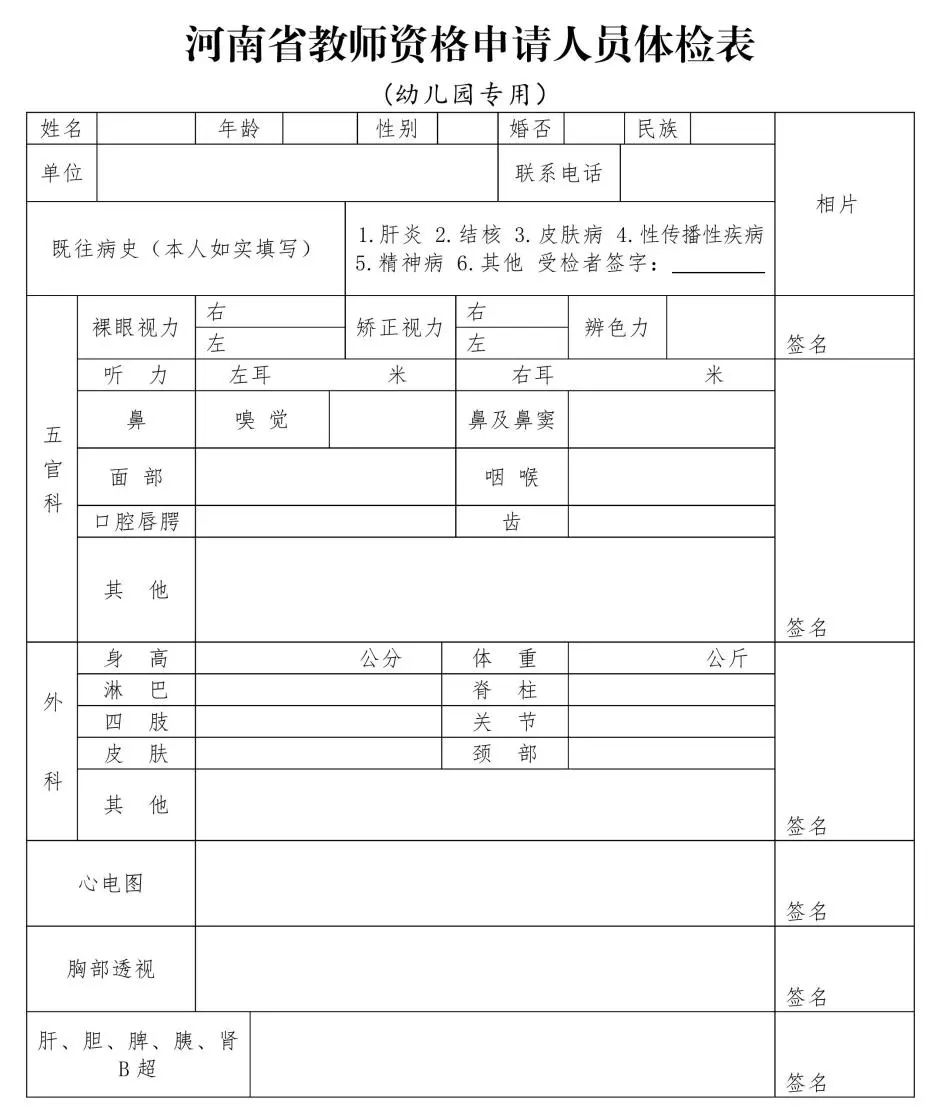 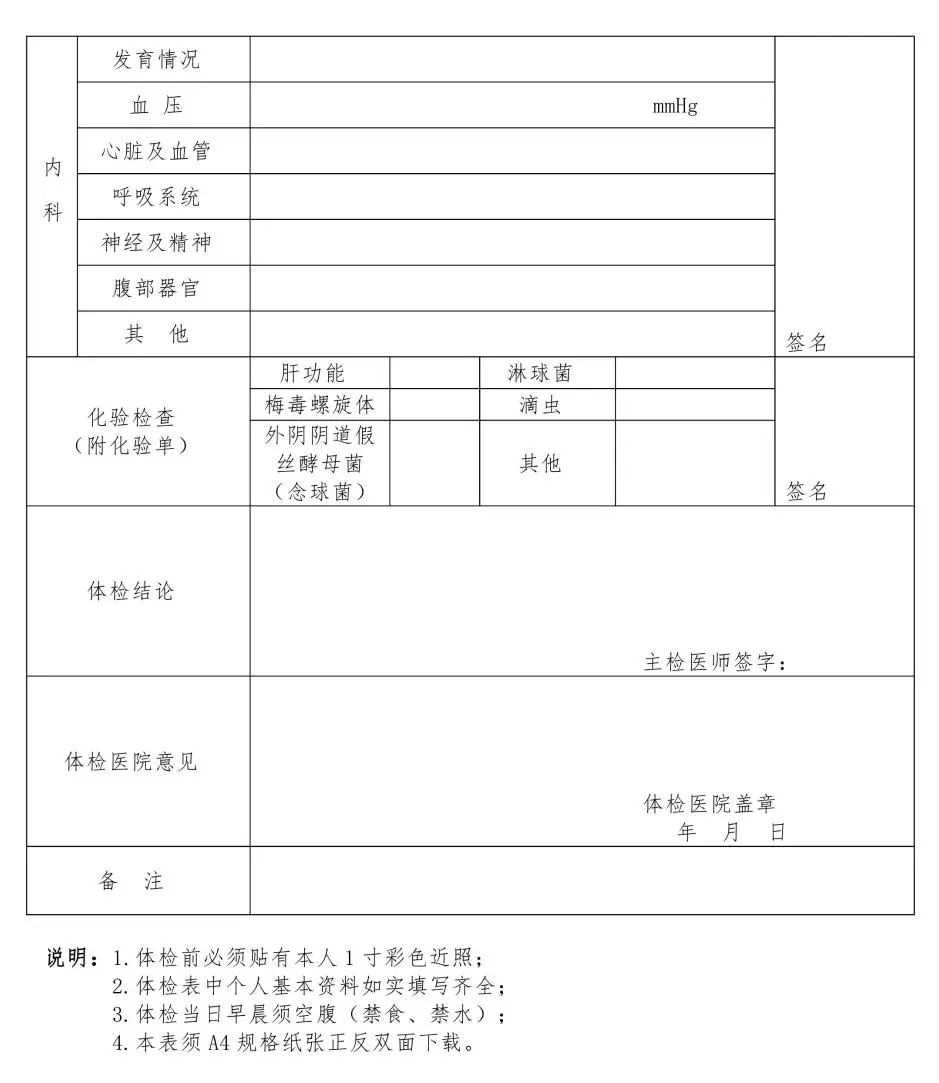 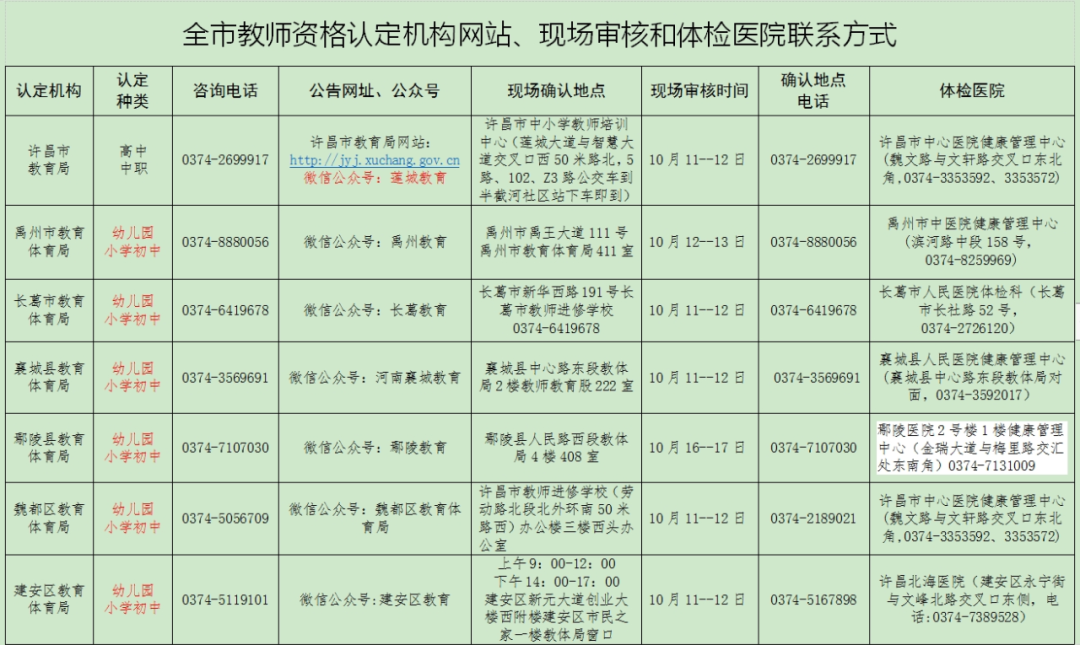 （扫描下方二维码下载附件2、附件3）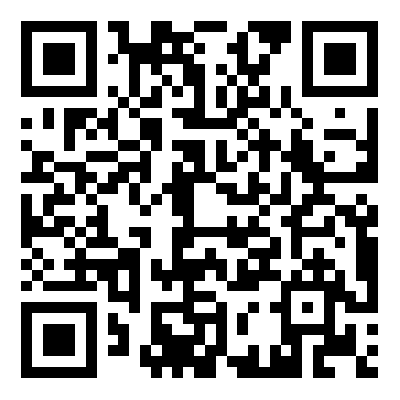 